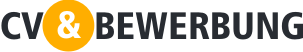 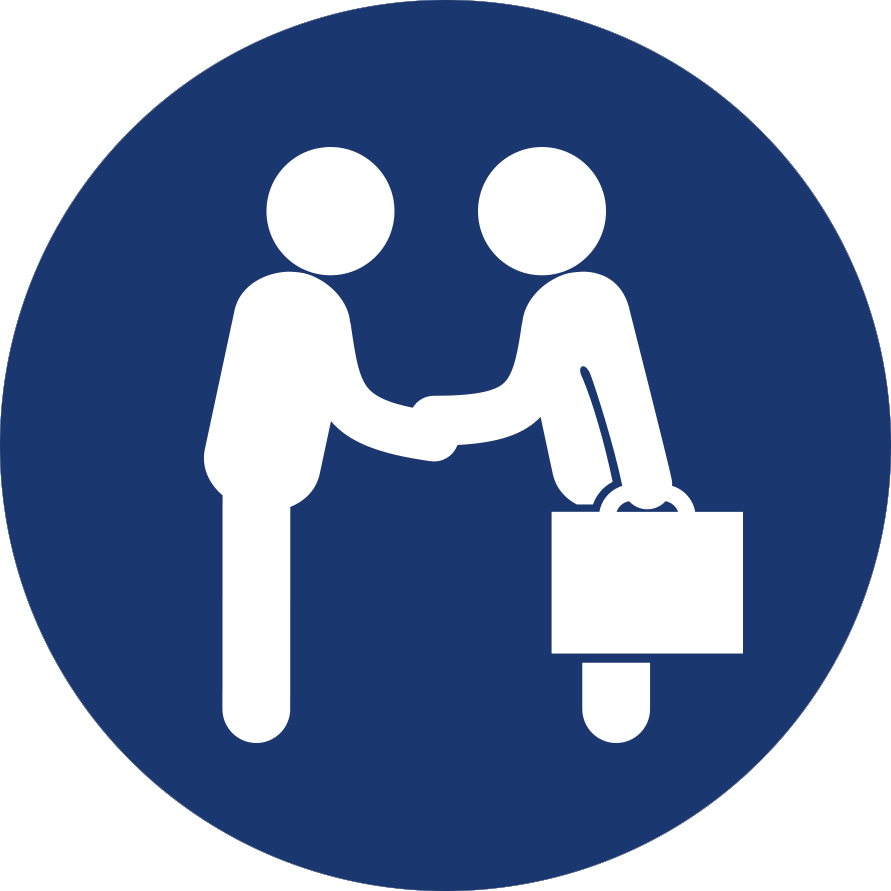 Bank InHouseZ. Hd.: Peter SchusterDatum 00.00.0000Berater für den Direktvertrieb für die BankDie Angaben in Ihrer Stellungsanzeige dazu, wie Sie verschiedene Kundensegmente bearbeiten, waren sehr interessant. Mit meinen Voraussetzungen im Bereich Vertrieb von Finanzleistungen deutet sich für mich eine Win-Win-Situation an, wenn Sie mich als Ihren neuen Kundenberater einstellen.Drei Jahre lang war ich bei einem Immobilienmakler beschäftigt, wo ich den Kundenkontakt von Beginn an bis zu dem Punkt hatte, an dem die Unterlagen ausgedruckt und unterzeichnet wurden. Die Grundlage für die Beratung der Kunden habe ich durch eine finanzökonomische Ausbildung erlangt. Durch meine Erfahrung im Kundenkontakt und in der Beratung ist mir bewusst geworden, dass ich außergewöhnlich gut entwickelte Kommunikationsfähigkeiten habe und weiß, wie ich das Interesse der Personen während des Gesprächs mit mir festhalten kann. Als Person bin ich glaubwürdig, überzeugend und kann gut formulieren. Ich bin überzeugt davon, dass meine vertrauenserweckende Erscheinung und allgemeine Kenntnis der Bankbranche ein gutes Fundament dafür bilden würden, dass Besprechungs- und Kursteilnehmer aufmerksam die Botschaften aufnehmen würden, die ich den potenziellen Kunden vermittle. Da ich Single bin, bin ich sehr flexibel und würde es als abwechslungsreich betrachten, die Bank bei landesweiten Informationsveranstaltungen vertreten zu können.Ich bin sicher, dass mein persönlicher Antrieb und meine Präsentationsfähigkeiten gut zu der speziellen und anspruchsvollen Aufgabe passen würden, die das Auftreten als Vertreter der Bank und der Marke gegenüber potenziellen Kunden darstellt.Die Arbeit mit guten Kollegen in einem gut funktionierenden Team spricht mich an. Ich bin aufmerksam hinsichtlich Erfahrungen und guter Tipps und hoffe, dass ich zukünftig weitere Entwicklungsmöglichkeiten bei Ihnen erhalten werde. Daher würde es mich freuen, zu einem persönlichen Gespräch zu kommen, bei dem wir die gegenseitigen Erwartungen abstimmen können. Mein Lebenslauf ist beigefügt.Mit freundlichen GrüßenPeter Test